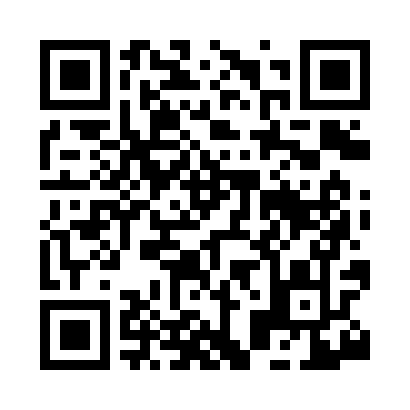 Prayer times for Roebling, New Jersey, USAMon 1 Jul 2024 - Wed 31 Jul 2024High Latitude Method: Angle Based RulePrayer Calculation Method: Islamic Society of North AmericaAsar Calculation Method: ShafiPrayer times provided by https://www.salahtimes.comDateDayFajrSunriseDhuhrAsrMaghribIsha1Mon3:575:341:035:028:3210:092Tue3:575:351:035:028:3210:093Wed3:585:351:045:028:3210:094Thu3:595:361:045:028:3210:085Fri4:005:361:045:028:3110:086Sat4:015:371:045:028:3110:077Sun4:015:371:045:028:3110:078Mon4:025:381:045:028:3010:069Tue4:035:391:055:038:3010:0510Wed4:045:391:055:038:3010:0511Thu4:055:401:055:038:2910:0412Fri4:065:411:055:038:2910:0313Sat4:075:421:055:038:2810:0214Sun4:085:421:055:038:2810:0115Mon4:095:431:055:028:2710:0016Tue4:115:441:055:028:269:5917Wed4:125:451:055:028:269:5918Thu4:135:451:055:028:259:5719Fri4:145:461:065:028:249:5620Sat4:155:471:065:028:249:5521Sun4:165:481:065:028:239:5422Mon4:185:491:065:028:229:5323Tue4:195:501:065:018:219:5224Wed4:205:511:065:018:209:5125Thu4:215:511:065:018:199:4926Fri4:235:521:065:018:199:4827Sat4:245:531:065:018:189:4728Sun4:255:541:065:008:179:4529Mon4:265:551:065:008:169:4430Tue4:285:561:065:008:159:4331Wed4:295:571:064:598:149:41